		STAJ BAŞVURU FORMU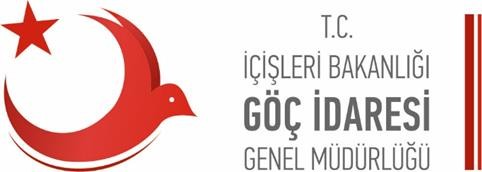 KİMLİK BİLGİLERİ									EĞİTİM DURUMUREFERANS  Eskişehir İl Göç İdaresi Müdürlüğünde Neden Staj Yapmak İstediğinizi Açıklayınız.FotoğrafÜniversiteFakülteBölüm / Sınıf  Yabancı Dil / Seviyesi (1)  Yabancı Dil / Seviyesi (2)Adı – SoyadUnvanTelefon  Çalıştığı Kurum/Kuruluş